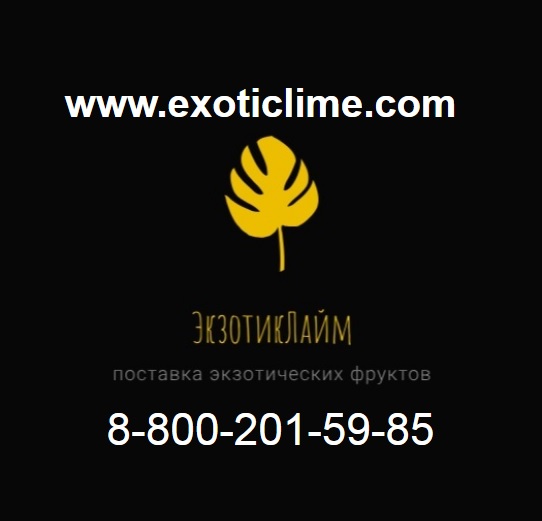 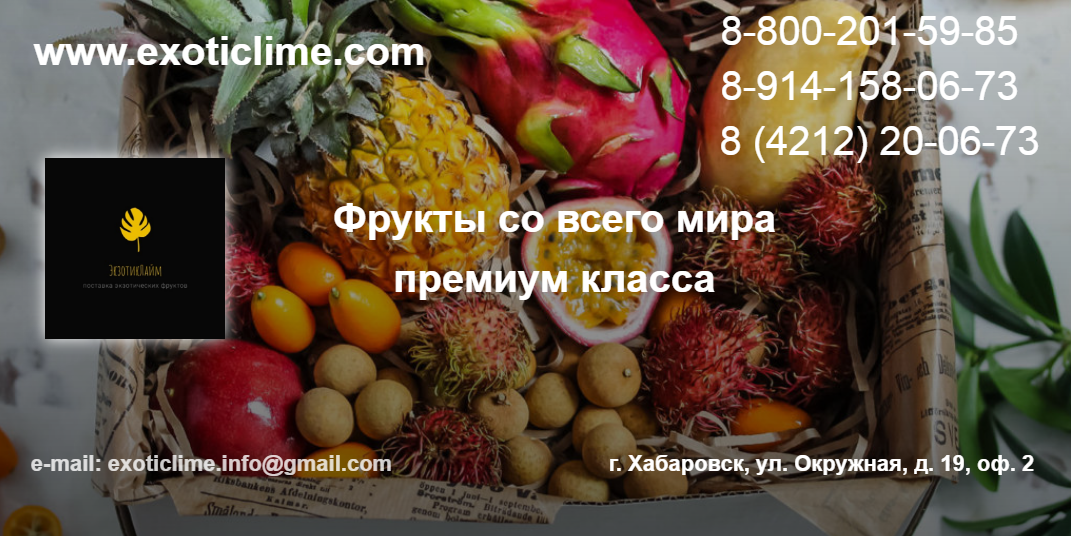 Компания "Экзотик Лайм". Поставка экзотический и редких фруктов с юга Китая и Тайланда.www.exoticlime.com88002015985Компания "Экзотик Лайм". Поставка экзотический и редких фруктов с юга Китая и Тайланда.e-mail: exoticlime.info@gmail.com89141580673Компания "Экзотик Лайм". Поставка экзотический и редких фруктов с юга Китая и Тайланда.8(4212) 200673   1Манго желтый «Золотой дракон»1 кг265 руб   2Манго красное1 кг270 руб   3Манго сорт зеленый1 кг240 руб   4Питахайя красная1 кг295 руб   5Питахайя белая1 кг180 руб   6Лонган1 кг350 руб   7Ананас филиппинский сорт зеленый1 кг145 руб   8Ананас душистый1 кг130 руб   9Маракуйя1 кг610 руб   10Папайя1 кг200 руб   11Личи1 кг300 руб   12Помело красная1 кг110 руб   13Помело желтое1 кг90 руб   14Мангустин1 кг520 руб   15Авокадо1 шт 90 руб   16Киви сорт желтый3 кг, 1 кар    27 шт455 руб17Мандарин1 кг90 руб18Апельсин (Китай)1 кг125 руб19Апельсин (Турция)1 кг130 руб